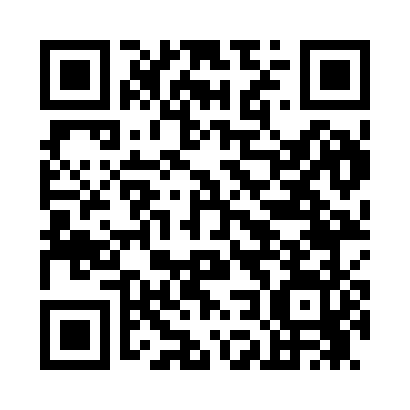 Prayer times for Butlers Place, New Jersey, USAMon 1 Jul 2024 - Wed 31 Jul 2024High Latitude Method: Angle Based RulePrayer Calculation Method: Islamic Society of North AmericaAsar Calculation Method: ShafiPrayer times provided by https://www.salahtimes.comDateDayFajrSunriseDhuhrAsrMaghribIsha1Mon3:575:341:025:008:3010:072Tue3:585:341:025:008:3010:063Wed3:595:351:025:008:3010:064Thu3:595:351:035:018:3010:055Fri4:005:361:035:018:2910:056Sat4:015:371:035:018:2910:047Sun4:025:371:035:018:2910:048Mon4:035:381:035:018:2810:039Tue4:045:381:035:018:2810:0310Wed4:055:391:045:018:2810:0211Thu4:065:401:045:018:2710:0112Fri4:075:411:045:018:2710:0013Sat4:085:411:045:018:2610:0014Sun4:095:421:045:018:269:5915Mon4:105:431:045:018:259:5816Tue4:115:441:045:018:259:5717Wed4:125:441:045:018:249:5618Thu4:135:451:045:018:239:5519Fri4:145:461:045:018:239:5420Sat4:155:471:045:008:229:5321Sun4:175:481:055:008:219:5222Mon4:185:481:055:008:209:5123Tue4:195:491:055:008:199:4924Wed4:205:501:055:008:199:4825Thu4:215:511:055:008:189:4726Fri4:235:521:054:598:179:4627Sat4:245:531:054:598:169:4428Sun4:255:541:054:598:159:4329Mon4:265:551:054:598:149:4230Tue4:285:561:044:588:139:4031Wed4:295:561:044:588:129:39